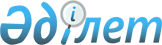 Железин аудандық мәслихатының 2016 жылғы 30 маусымдағы "Железинка ауданындағы әлеуметтік көмек көрсетудің, оның мөлшерлерін белгілеудің және мұқтаж азаматтардың жекелеген санаттарының тізбесін айқындаудың қағидаларын бекіту туралы" № 22/6 шешіміне өзгерістер енгізу туралы
					
			Күшін жойған
			
			
		
					Павлодар облысы Железин аудандық мәслихатының 2017 жылғы 26 қазандағы № 150/6 шешімі. Павлодар облысының Әділет департаментінде 2017 жылғы 10 қарашада № 5675 болып тіркелді. Күші жойылды - Павлодар облысы Железин аудандық мәслихатының 2020 жылғы 30 қыркүйектегі № 486/6 (алғашқы ресми жарияланған күнінен кейін күнтізбелік он күн өткен соң қолданысқа енгізіледі) шешімімен
      Ескерту. Күші жойылды - Павлодар облысы Железин аудандық мәслихатының 30.09.2020 № 486/6 (алғашқы ресми жарияланған күнінен кейін күнтізбелік он күн өткен соң қолданысқа енгізіледі) шешімімен.
      Қазақстан Республикасының 2001 жылғы 23 қаңтардағы "Қазақстан Республикасындағы жергілікті мемлекеттік басқару және өзін-өзі басқару туралы" Заңының 6-бабы 2-3 тармағына, Қазақстан Республикасы Үкіметінің 2013 жылғы 21 мамырдағы "Әлеуметтік көмек көрсетудің, оның мөлшерлерін белгілеудің және мұқтаж азаматтардың жекелеген санаттарының тізбесін айқындаудың үлгілік қағидаларын бекіту туралы" № 504 Қаулысына сәйкес, мұқтаж азаматтардың жекелеген санаттарына әлеуметтік көмек көрсету мақсатында, Железин аудандық мәслихаты ШЕШІМ ҚАБЫЛДАДЫ:
      1. Железин аудандық мәслихатының 2016 жылғы 30 маусымдағы "Железинка ауданындағы әлеуметтік көмек көрсетудің, оның мөлшерлерін белгілеудің және мұқтаж азаматтардың жекелеген санаттарының тізбесін айқындаудың қағидаларын бекіту туралы" № 22/6 шешіміне (Нормативтік құқықтық актілерді мемлекеттік тіркеу тізілімінде № 5176 болып тіркелген, 2016 жылғы 30 шілдедегі аудандық "Туған өлке", "Родные просторы" газеттерінде жарияланған) келесі өзгерістер енгізілсін:
      көрсетілген шешіммен бекітілген Железин ауданындағы әлеуметтік көмек көрсетудің, оның мөлшерлерін белгілеудің және мұқтаж азаматтардың жекелеген санаттарының тізбесін айқындаудың қағидаларында:
      2-тармақтың 12), 13), 14), 15) тармақшалары, 9-тармақтың 12) тармақшасы, 11-тармақтың 2) тармақшасында төртінші, бесінші абзацтар, 27-тармақ және 4-бөлім алынып тасталсын;
      10-тармақтың 4) тармақшасында:
      бесінші абзац келесі редакцияда жазылсын:
      "осы Қағидалардың 9-тармағының 7-4) тармақшасында көрсетілген санаттарға балабақшада балаларды қамтамасыз етуге төлеу үшін әр балаға 3 айлық есептік көрсеткіш мөлшерінде уәкілетті органға осы Қағидалардың 15-тармағының 1), 2) тармақшаларында көрсетілген құжаттар қоса берілген өтініштің, балалардың тууы туралы куәлігінің, медициналық-әлеуметтік сараптама анықтамасының, балабақшадан қатысу табелін ұсынумен анықтаманың негізінде.".
      2. Осы шешімнің орындалуын бақылау аудандық мәслихаттың тұрақты әлеуметтік-экономикалық даму және бюджет комиссиясына жүктелсін.
      3. Осы шешім оның алғашқы ресми жарияланған күнінен кейін күнтізбелік он күн өткен соң қолданысқа енгізіледі.
					© 2012. Қазақстан Республикасы Әділет министрлігінің «Қазақстан Республикасының Заңнама және құқықтық ақпарат институты» ШЖҚ РМК
				
      Аудандық мәслихат сессиясының төрағасы,

      Аудандық мәслихаттың хатшысы

П. Лампартер
